Гра «Притчі Христові».Мета: ознайомити учнів з поняттям "притча", розглянути деякі притчі; підвести дітей до розуміння глибоких Божих істин через притчі; розвивати логічне мислення, зв'язне мовлення; сприяти вихованню бажання у дітей не лише слухати Слово Боже, а й виконували його у своєму житті.Обладнання: 7 карток із назвами притч, 14 карток, які мають притчі у віршованій формі (кожен вірш розділений на 2 картки, тобто одна картка має початок, інша продовження). Картки із назвами, мають відповідні притчам картинки.Хід гри:Вчитель розкладає на своєму столі 7 карток, на яких написано назви притч.Кожному учню дає по 1 картці, на якій частина вірша. Діти уважно читають текст.Вчитель має проконтролювати, щоб у всіх учнів була «пара». Якщо кількість учнів не парна, вчителю потрібно стати учасником гри.Кожен учасник гри має знайти того учня у якого або продовження вірша, або початок. Після цього вони обмінюються картками (учень у якого був початок вірша отримує закінчення, ще раз уважно перечитує).Після того, як вони з’єднали вірш, учні підходять по парах до вчительського столу, зачитують класу текст і кладуть картки на відповідну «назву притчі».Додатки для вчителя:Про сівача.Сівач вийшов в поле працювати,Обробивши, почав зерном засівати,Одні зерна край дороги впалиІ птахи небесні їх повидзьобували.Інші на місця кам’янисті попали,І на землі тій проростати почали,А як сонце зійшло швидко зів’яли.Посохли, бо коріння міцного не мали.А ще інші зерна у терня впали,Яке заглушило їх, тому не проростали,Інші зерна на добру землю впали,Одні в 100, інші в 60 і 30 разів урожай дали.Зерно – Слово Боже, сівач – символізує Бога,Серце, яке чує Слово, але є твердим – дорога,Кам’янисте місце – серця, що Слово сприймають,Але при випробуваннях – вони відпадають.Зерно між терням – серця тих, які Бога забувають,Через турботи чи спокуси, Його Слово заглушають.Добра земля – люди, які вірне Богу серце мають.І своїми плодами Богу догоджають.Про Доброго Пастиря.Ісус Христос був посланий для нашого спасіння,Часто говорив народу й учням про гріхопадіння,Про необхідність покаятися і до Бога звернутися,І як загублена вівця до Ісуса Христа пригорнутися.Адже Ісус – Пастир Добрий, за овець душу покладає,І загубивши одну, Він Своїх 99 залишає, а її шукає,Знайшовши, з радістю бере на плечі Свої і її захищає,Про всіх піклується, жодну в біді не залишає.А наймит про овець погано дбає,Якщо бачить вовка про них забуває,Він душу свою за овець не покладає,Хоче своє життя врятувати, тому тікає.Ісус – це двері вівцям, хто через Них увійде,Той пасовище і життя вічне собі знайде,Христос як Добрий Пастир, кожного врятував,За нас пішов на смерть, своє життя віддав.Про багача і Лазаря.Один багатий чоловік щодня бенкетував,Всі дні у лінощах він проживав,А біля його воріт убогий Лазар лежав,Хоч крихтами зі столу насититися бажав.Ступи все хворе тіло Лазарю вкривали,Собаки, що проходили повз – струпи лизали.Помер убогий і Ангели його забрали,Помер багатий, тіло його в землю закопали.Багач в пекло із-за своїх злодіянь попав,Побачив здалеку Авраама і Лазаря, закричав:«Нехай Лазар до моїх братів завітає,І про пекельні муки їх застерігає».До Мойсея і пророків треба прислухатисяБогу служити на землі та не лінуватися,А та людина, яка без Бога проживає,Вона й до воскреслого з мертвих віри не має.Про таланти.Господар від’їжджаючи рабам майно доручив,Одному 5, другому 2, іншому 1 талант вручив,Щоб трудилися, примножали таланти, працювали,А коли господар повернеться, все віддавали.Тей хто отримав 5 талантів не пив, не гуляв,А старанно трудився і ще на 5 заробляв,Другий раб свої таланти теж примножав,Тому що свого господаря дуже поважав.За вірність і тяжку працю цих рабів нагородив,А третій раб свій талант у землю закопав,І увесь цей час лінувався й гуляв,За це господар у нього талант забрав.І першому слузі, що найбільше заробив, віддав.А ледачого кинути у пітьму непроглядну наказав.Тому що він не був вірний і життя змарнував.Нічого не примножив, а тільки гуляв.Господь і нас на Страшному Суді буде судити,Тому ми зараз, поки є час, повинні з Богом жити.Прощати кривдників, не ображати, усіх любити.Працювати, робити добрі справи, Богу годити.Про митаря і фарисея.Ми часто високу думку про себе маємо,Праведними та безгрішними себе вважаємо,Але Господь вчить нас не гордувати.У смиренні та чмстоті свої серця тримати.Тому притчу оцю Ісус нам розповів,Як фарисей себе у храмі перед Богом вів.«Дякую, Боже, що я не такий як інші» - казав,І Богу про грабіжників, злодіїв розповідав.Ще й за десятину і піст він хвалився,Дякував, що не такий як митар, який там молився.«Боже, будь милостивий» - той митар благав,Не смів очі підвести, грішним себе називав.Тільки та людина, яка щире покаяння має,Господь її принижену підносить і благословляє,«Не можна судити інших» - про це пам’ятайте.Бо хто підноситься, принижений буде – не забувайте.Про дім на камені.Два чоловіки дуже тяжко працювали,І кожен для себе – будинок будували,Один чоловік дім на камені збудував,І навіть дощ, річки, вітри його не зруйнував.Тому що міцно будинок тей стояв,А чоловік радів, що горя не зазнав.А інший свій дім на піску збудував.Тому будинок при дощу, вітрах не встояв.А другий чоловік все втратив, горе мав,І стільки часу на будову він змарнував.Дощ, річки, вітри – випробування символізує,Жити з Богом – людина дім на камені будує.І коли життєві негаразди, біди нападають,Люди, які йдуть за Богом їх долають,А без віри в Ісуса Христа опори немаєТака людина в будинку на піску проживає.І настає той час, коли все втрачає.Тому що без Бога випробування вона не здолає,Адже Господь за віру оберігає,І така людина всіма силами Богу догоджає.Про милосердного самарянина.На одного подорожнього розбійники напали,Залишили ледве живого, все забрали,Тією дорогою випадково священик йшов,Побачив бідолашного, але мимо пройшов.Так само й левит, проходячи подивився,І біля ближнього свого не зупинився,Самарянин йшов, побачив побитого, забрав.На свого осла посадив, рани перев’язав.Привіз до заїжджого двору і там дбав,А від’їжджаючи господарю 2 динарія дав,І якщо він на пораненого більше потратить,То самарянин коли повернеться доплатить.Отже милість і любов до кожного треба проявляти,Незалежно від віросповідання, нації про всіх дбати,Як наш Отець Небесний кожного оберігає,Милує нас, завжди прощає і захищає.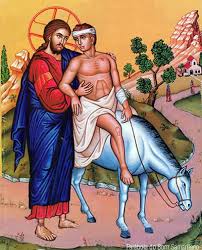 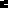 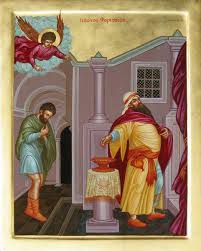 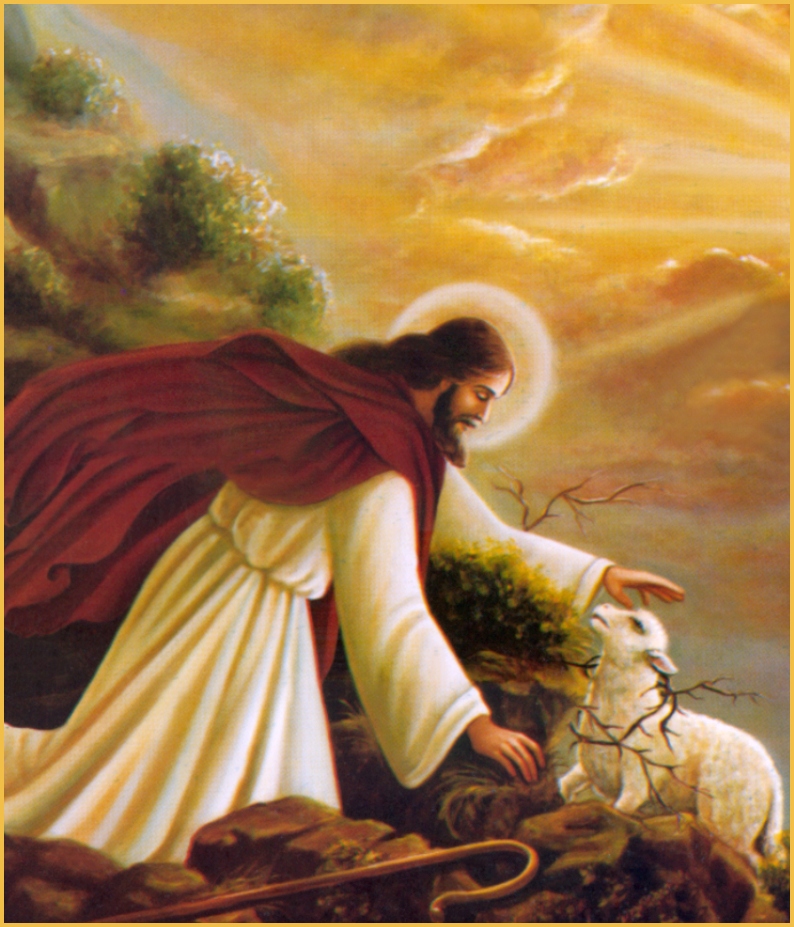 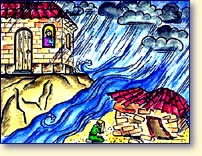 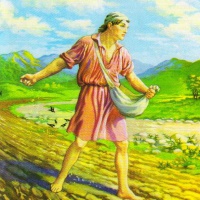 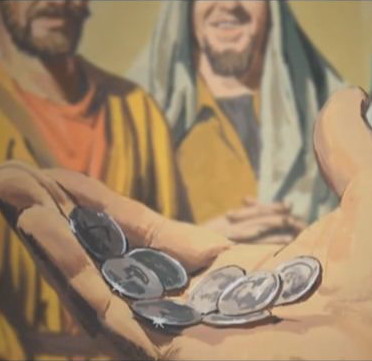 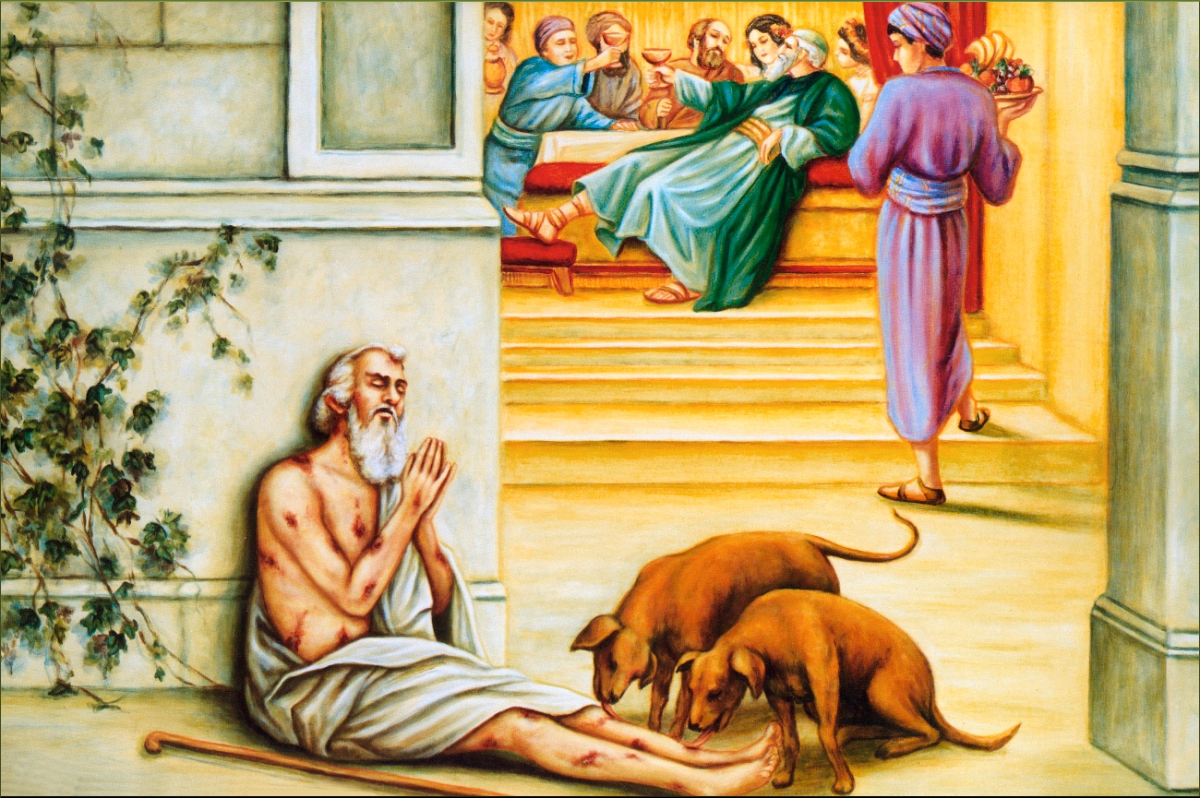 